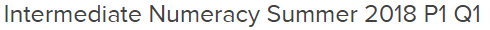 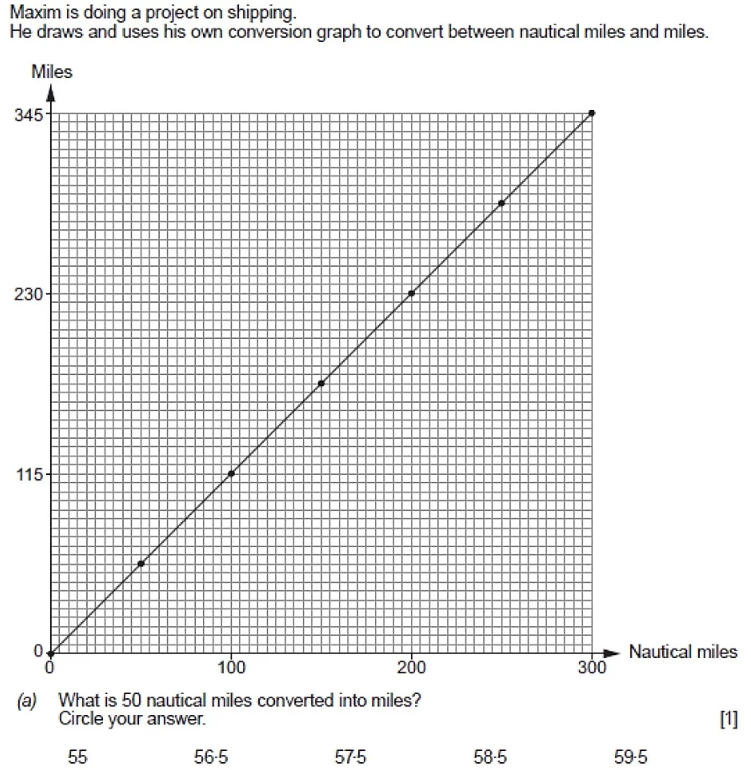 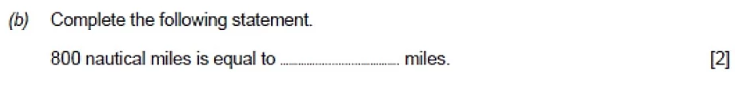 ___________________________________________________________________________________________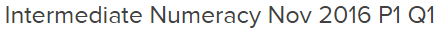 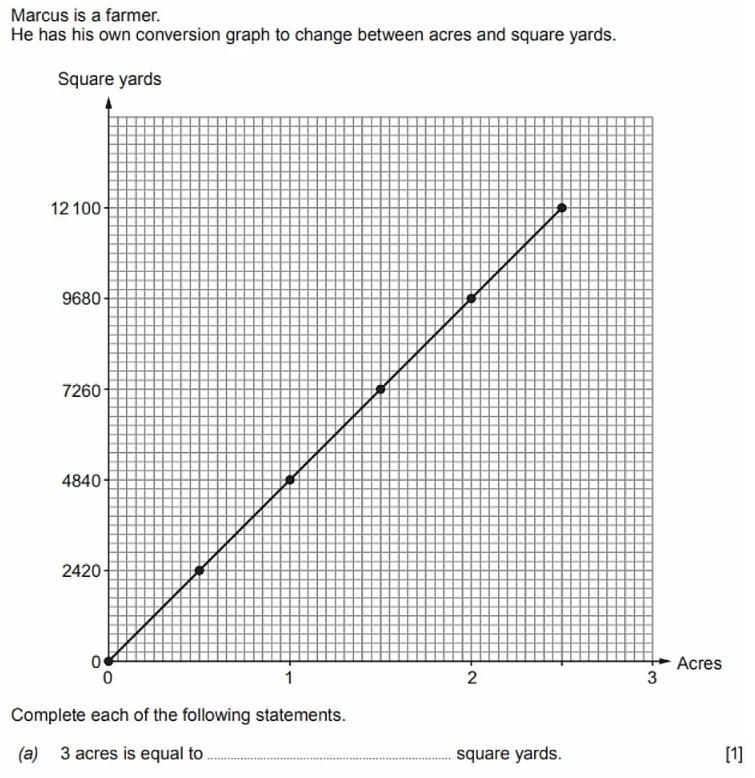 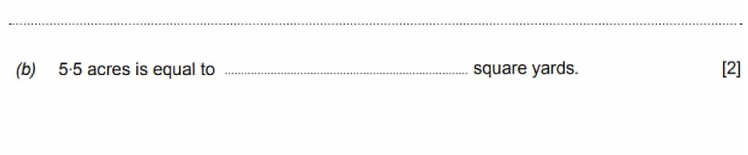 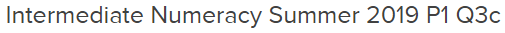 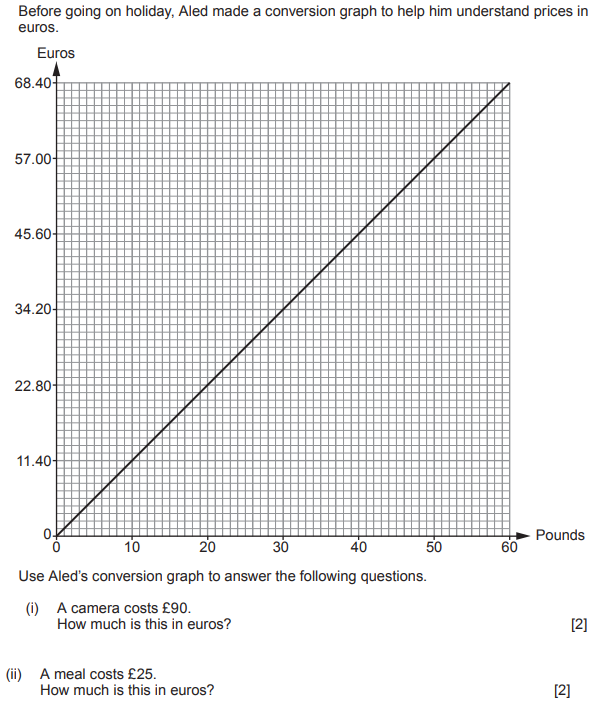 _________________________________________________________________________________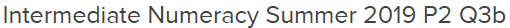 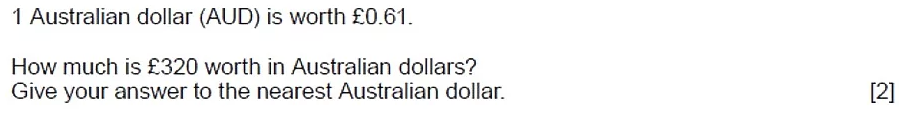 ________________________________________________________________________________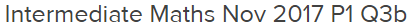 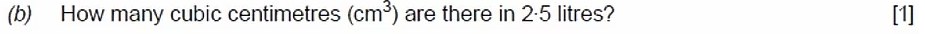 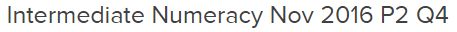 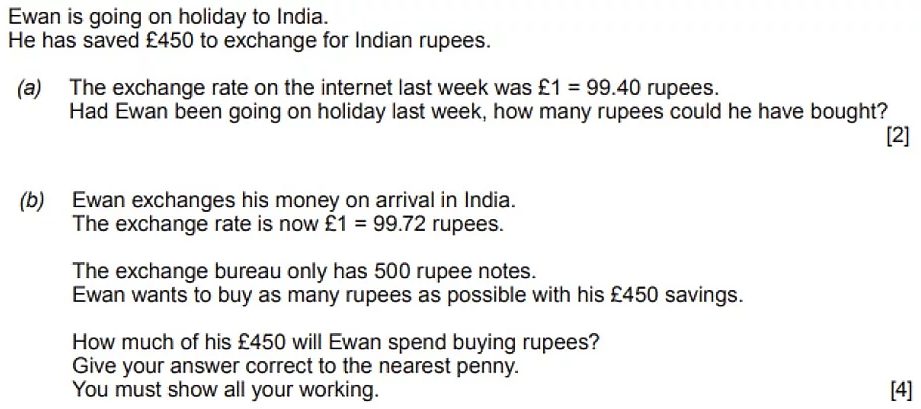 _______________________________________________________________________________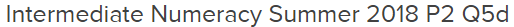 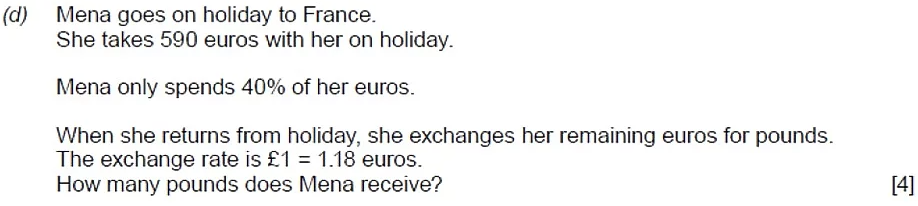 _______________________________________________________________________________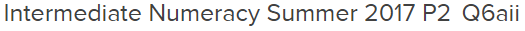 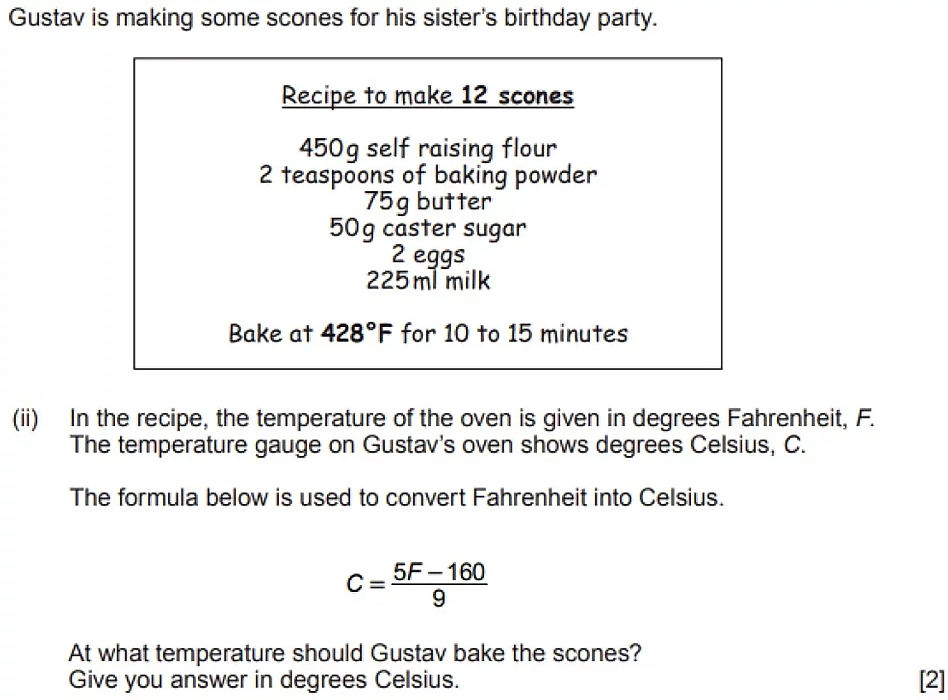 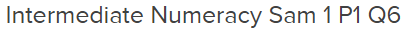 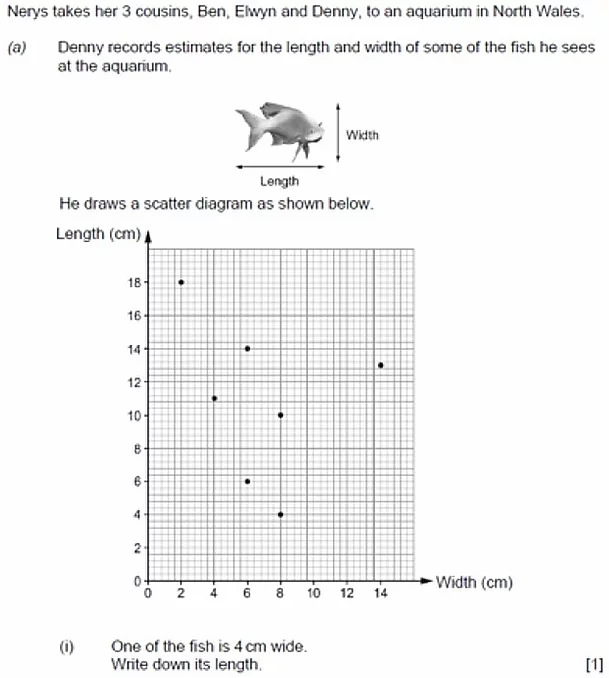 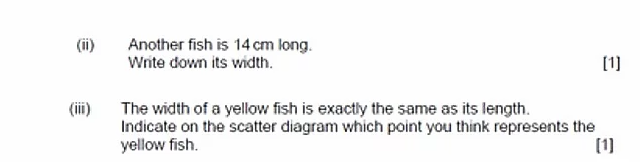 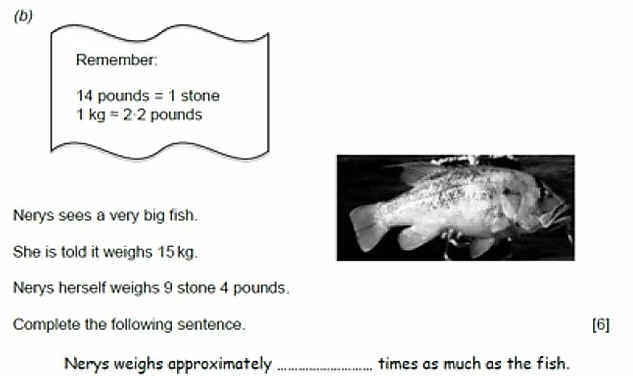 ____________________________________________________________________________________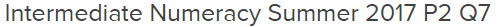 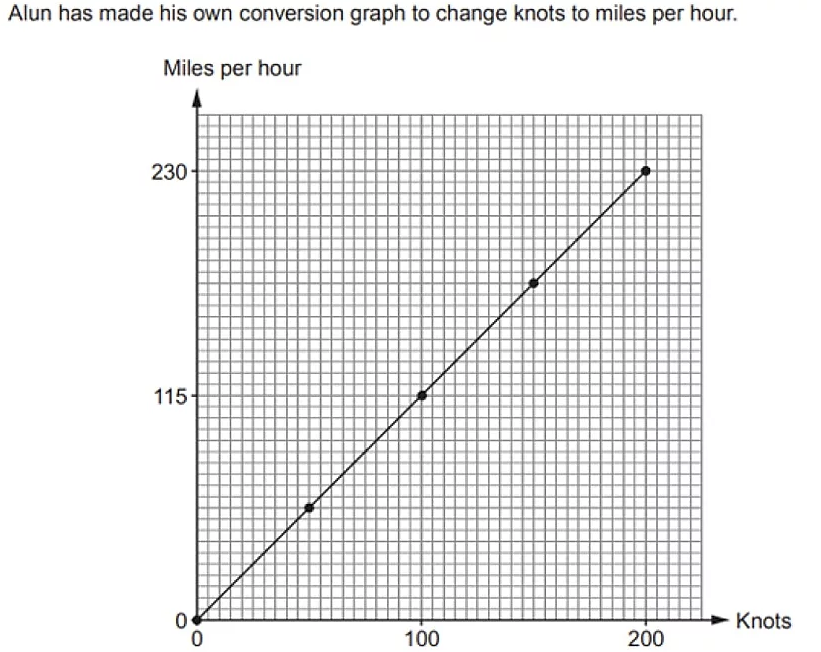 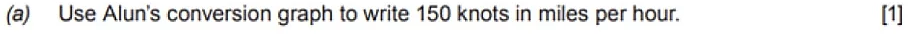 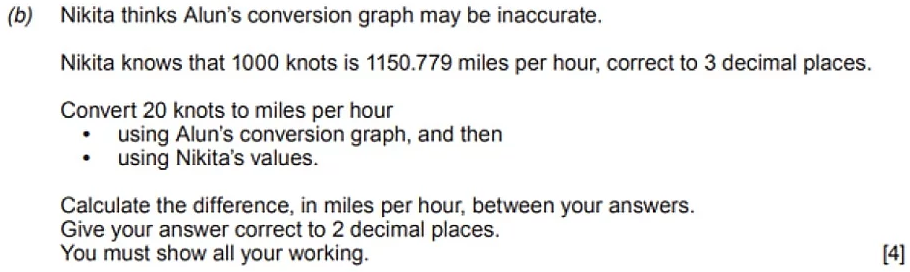 _______________________________________________________________________________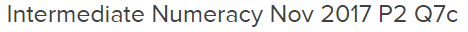 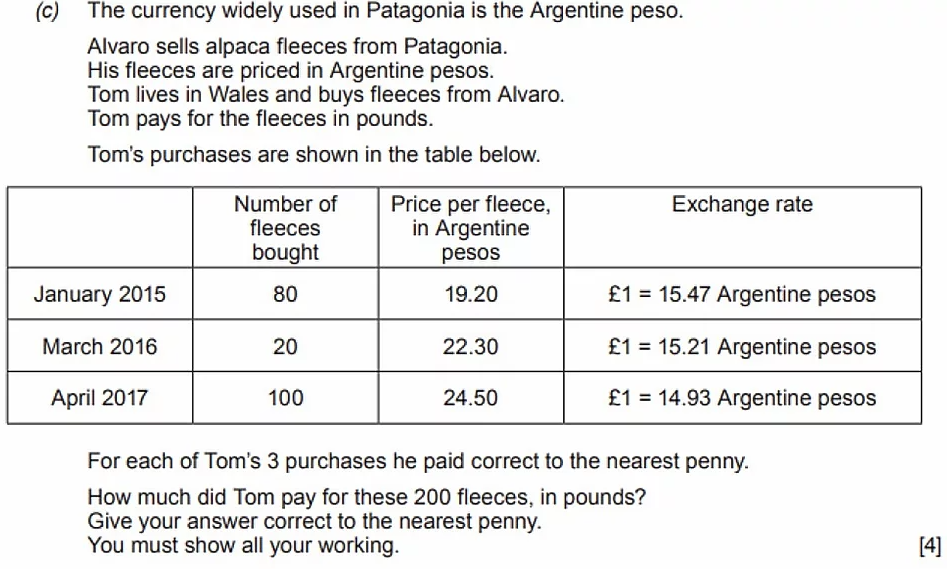 _______________________________________________________________________________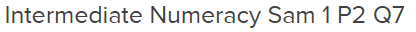 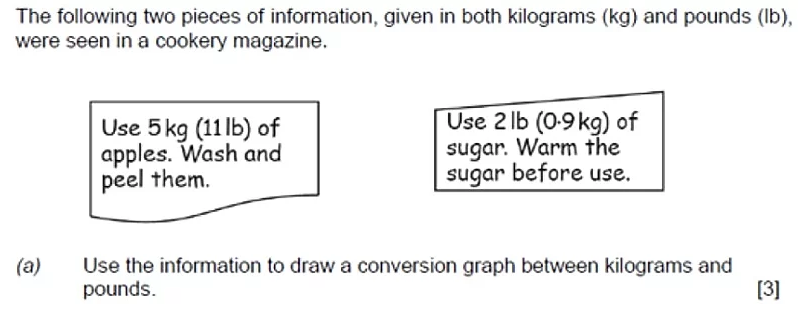 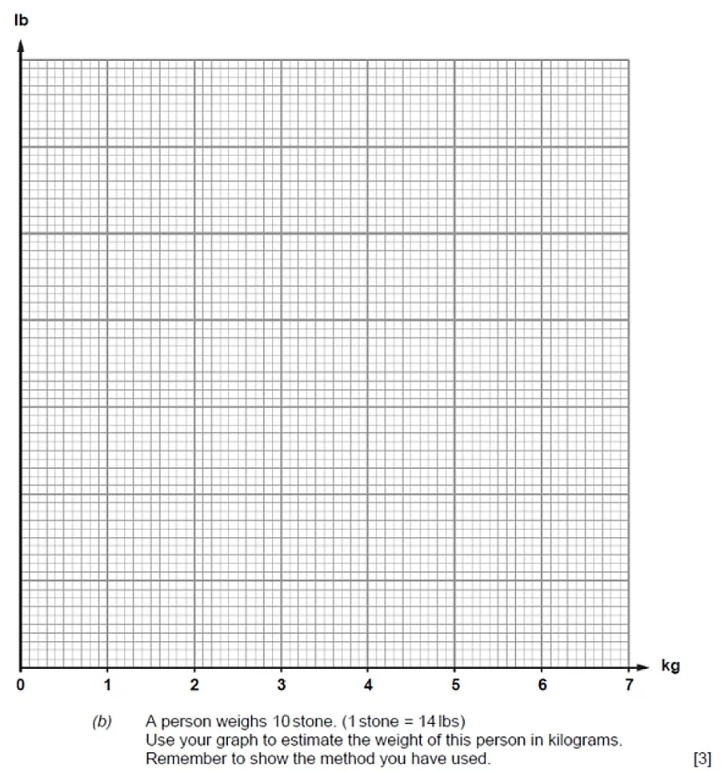 _______________________________________________________________________________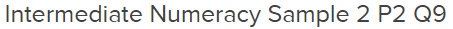 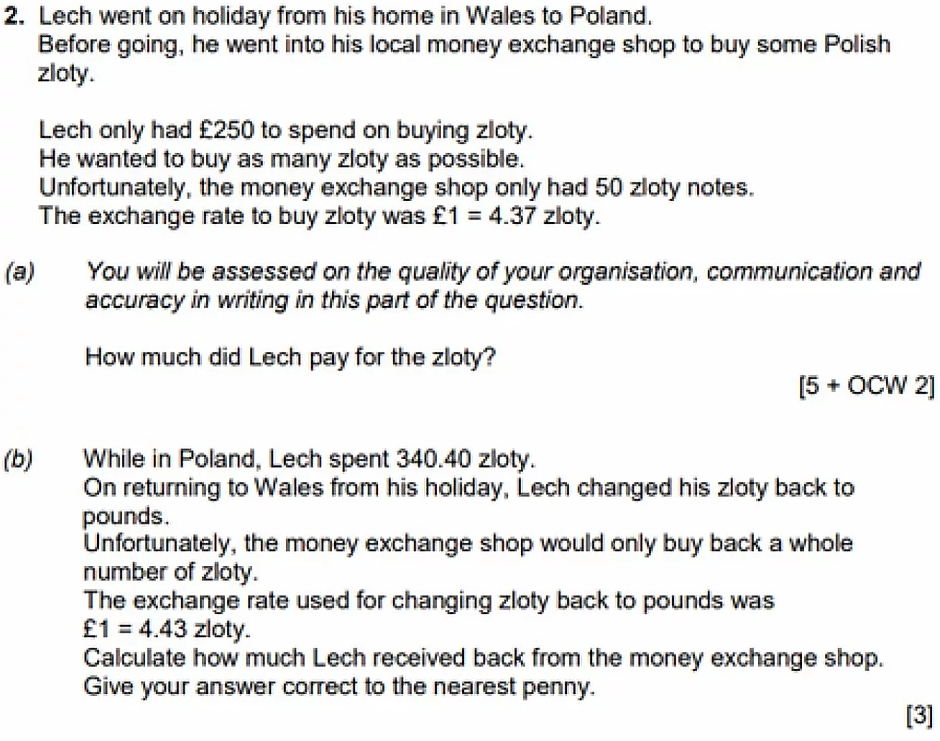 ________________________________________________________________________________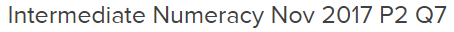 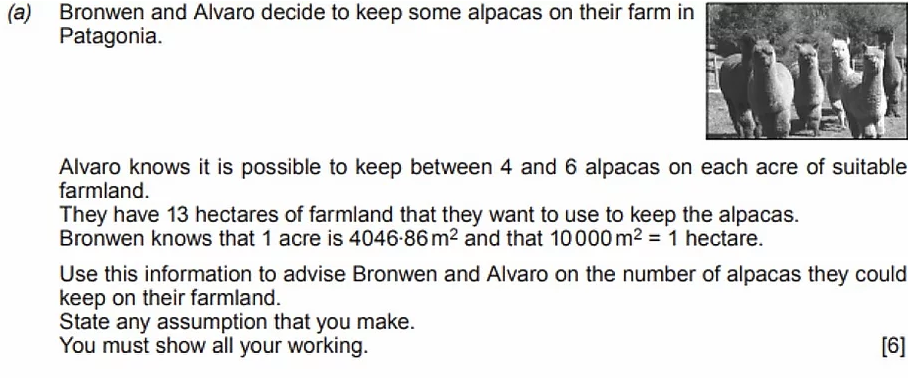 _____________________________________________________________________________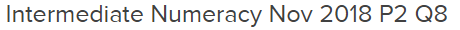 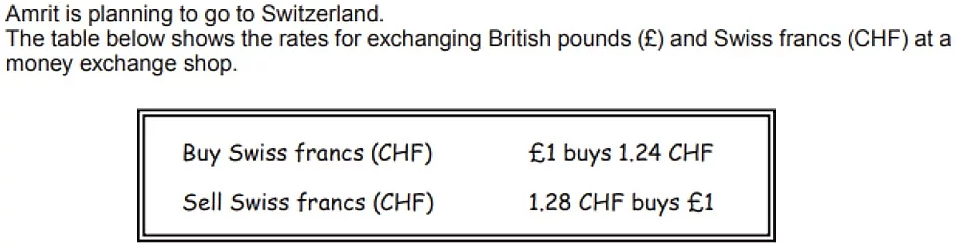 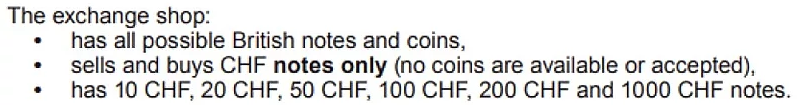 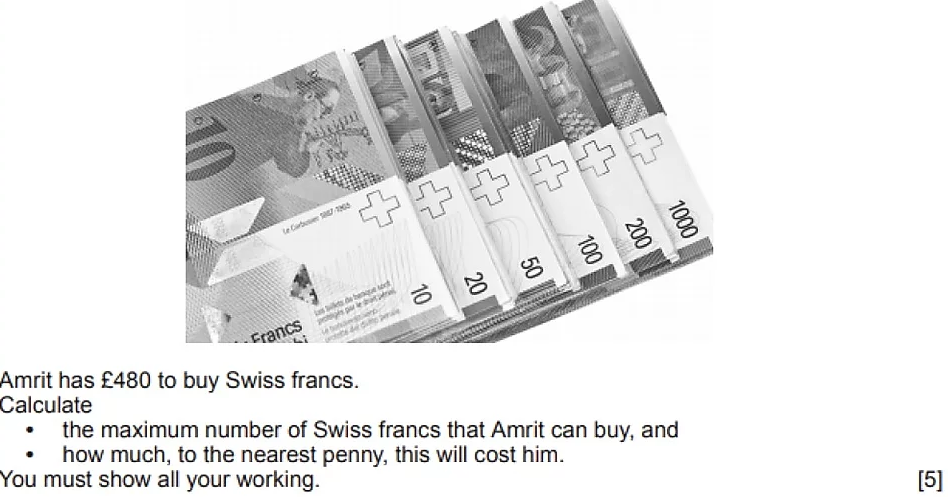 ____________________________________________________________________________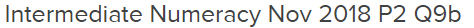 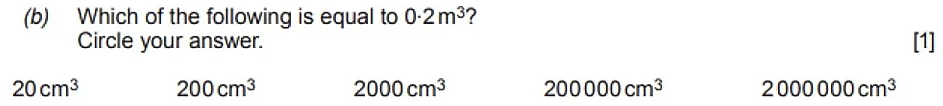 ___________________________________________________________________________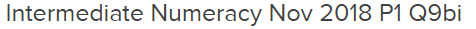 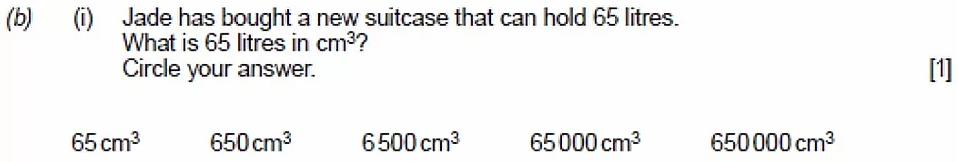 ___________________________________________________________________________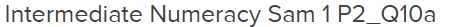 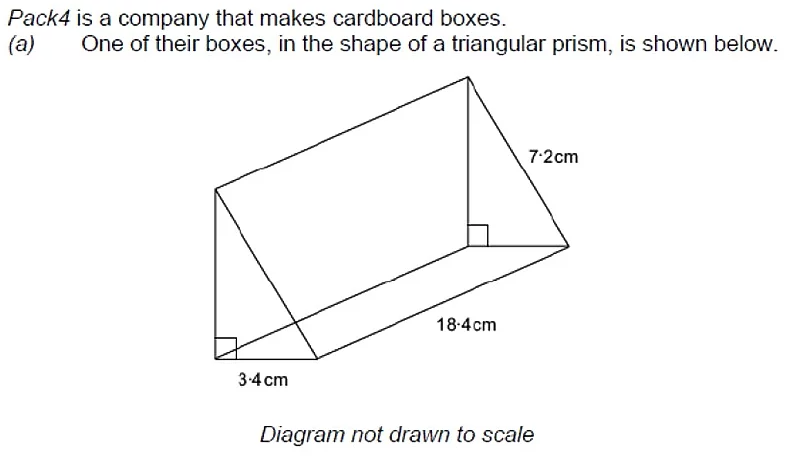 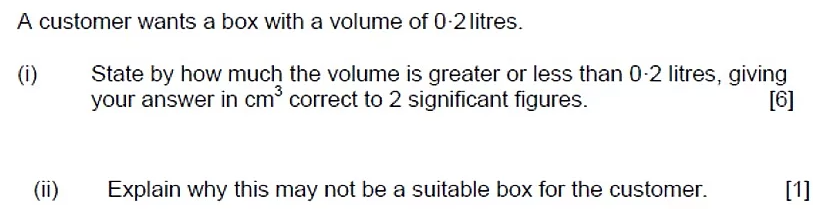 _________________________________________________________________________________